ГИМН ЛИЦЕЯ № 69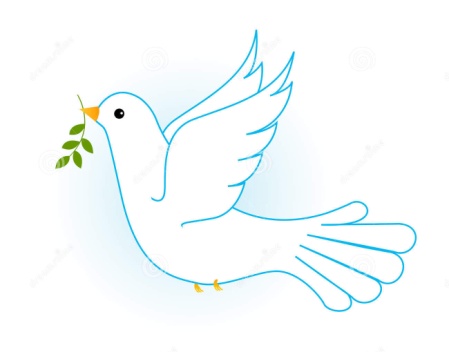 Среди высоких зданийКак крепость ты стоишь,Сокровищница знанийИх множишь и хранишь.Шестёрка и девяткаТебя дороже нетВсего микрорайонаТы путеводный свет.Со всей округи детиС утра к тебе идутТуда, где окна светятИ где тебя все ждутИ классы и урокиТоварищи, друзьяПодруги, педагоги,Вся школьная семья.Мальчишеское братство,Союз учителейДушевное богатство-Сокровищ всех ценней,Спортивные турнирыИ творчество детейТы всех объединилаПод крышею своей.